Компенсационные выплаты на оплату жилого помещения и коммунальные услугиКомпенсационные выплаты на оплату жилого помещения и коммунальные услуги предоставляются в соответствии со статьей 17 Федерального закона от 24 ноября 1995 г. № 181-ФЗ "О социальной защите инвалидов в Российской Федерации" инвалидам  и семьям, имеющим детей-инвалидов, предоставляется компенсация расходов на оплату жилых помещений и коммунальных услуг в размере 50 процентов:платы за наём и платы за содержание жилого помещения, включающей в себя плату за услуги, работы по управлению многоквартирным домом, за содержание и текущий ремонт общего имущества в многоквартирном доме, исходя из занимаемой общей площади жилых помещений государственного и муниципального жилищных фондов;платы за холодную воду, горячую воду, электрическую энергию, тепловую энергию, потребляемые при содержании общего имущества в многоквартирном доме, а также за отведение сточных вод в целях содержания общего имущества в многоквартирном доме независимо от вида жилищного фонда;платы за коммунальные услуги, рассчитанной исходя из объема потребляемых коммунальных услуг, определенного по показаниям приборов учета, но не более нормативов потребления, утверждаемых в установленном законодательством Российской Федерации порядке. При отсутствии указанных приборов учета плата за коммунальные услуги рассчитывается исходя из нормативов потребления коммунальных услуг, утверждаемых в установленном законодательством Российской Федерации порядке;оплаты стоимости топлива, приобретаемого в пределах норм, установленных для продажи населению, и транспортных услуг для доставки этого топлива - при проживании в домах, не имеющих центрального отопления.Инвалидам I и II групп, детям-инвалидам, гражданам, имеющим детей-инвалидов, предоставляется компенсация расходов на уплату взноса на капитальный ремонт общего имущества в многоквартирном доме, но не более 50 процентов указанного взноса, рассчитанного исходя из минимального размера взноса на капитальный ремонт на один квадратный метр общей площади жилого помещения в месяц, установленного нормативным правовым актом субъекта Российской Федерации, и размера регионального стандарта нормативной площади жилого помещения, используемой для расчета субсидий на оплату жилого помещения и коммунальных услуг.Меры социальной поддержки по оплате коммунальных услуг предоставляются лицам, проживающим в жилых помещениях независимо от вида жилищного фонда, и не распространяются на установленные Правительством Российской Федерации случаи применения повышающих коэффициентов к нормативам потребления коммунальных услуг.Услуга может быть получена в электронном виде.Документы, необходимые для предоставления гос. услуги:Заявление о назначении компенсации расходов на оплату жилого помещения и коммунальных услуг.Документ, удостоверяющий личность.Документ, подтверждающий право гражданина на меры социальной поддержки по оплате жилого помещения и коммунальных услуг.Справка о регистрационном учете по месту жительства.Документ о регистрации в жилом помещении, за которое начисляются платежи за жилое помещение и коммунальные услуги.Правоустанавливающие документы на объекты недвижимости, права на которые не зарегистрированы в Едином государственном реестре прав на недвижимое имущество.Документ, подтверждающий наличие лицевого счета в кредитной организации, при выборе заявителем способа получения компенсации расходов с банковского счета.Документ, подтверждающий полномочия представителя заявителя (в случае если от имени заявителя выступает его представитель).Документы, получаемые на основании межведомственных запросов (могут быть представлены заявителем по собственной инициативе):Правоустанавливающие документы на объекты недвижимости, права на которые зарегистрированы в Едином государственном реестре прав на недвижимое имущество.Справка о регистрационном учете по месту жительства о количестве лиц, зарегистрированных в жилом помещении, с указанием степени родства (свойства) членов семьи; либо документ, подтверждающий отнесение лиц, проживающих совместно с заявителем, к членам его семьи.Пенсионное удостоверение, выданное «Отделением Пенсионного фонда Российской Федерации по Челябинской области».Справка, подтверждающая, что по месту жительства компенсация расходов не производилась (в случае если заявитель, временно проживающий в жилом помещении, не являющемся местом жительства, желает получить компенсацию расходов по месту своего пребывания).Компенсация расходов на оплату жилого помещения и коммунальных услуг предоставляется при отсутствии задолженности по оплате жилого помещения и коммунальных услуг или при заключении и (или) выполнении соглашений по ее погашению.
       Необходимо в течение месяца сообщать о любых обстоятельствах, влекущих прекращение, изменение размера компенсации расходов (изменение места жительства, изменение состава семьи, утрата права на получение компенсации расходов, оформление права собственности на жилое помещение и другое).
Прием документов ведется в центрах предоставления государственных и муниципальных услуг «Мои документы» по адресам: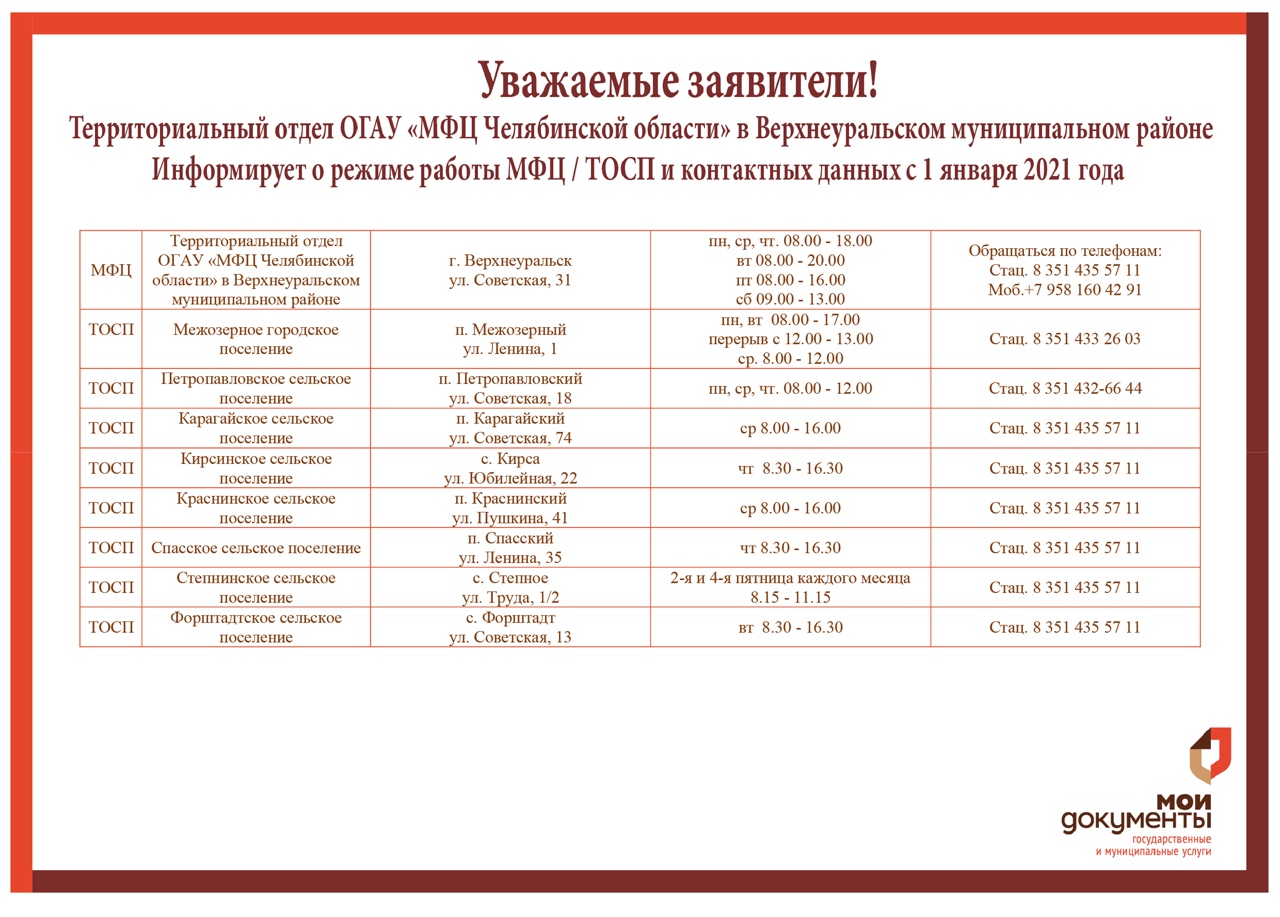 Также прием документов осуществляется специалистами управления социальной защиты населения по адресу: Советская ул., д.17, Верхнеуральск г. кабинет № 12Часы приема: вторник, четверг, пятница с 8.00 до 17.00, перерыв на обед с 12.00 до 13.00.К сведению получателей мер социальной поддержки:Для получения компенсационных  выплат за приобретенное твердое топливо и транспортные услуги  необходимо предоставить  в управление социальной защиты квитанцию подтверждающую расходы (в квитанции должен быть указан приобретший топливо получатель мер социальной поддержки, его адрес, полные реквизиты продавца, квитанция должна соответствовать установленной форме).Для получения компенсационной выплаты за бытовой газ в баллонах необходимо предоставить квитанцию (в квитанции должен быть указан приобретший топливо получатель мер социальной поддержки, его адрес, полные реквизиты продавца, квитанция должна соответствовать установленной форме).